ВСЕРОССИЙСКИЕ КОНКУРСЫ ПРОФЕССИОНАЛЬНОГО МАСТЕРСТВА
ДЛЯ ПЕДАГОГИЧЕСКИХ РАБОТНИКОВУважаемые читатели!Журнал «УПРАВЛЕНИЕ КАЧЕСТВОМ ОБРАЗОВАНИЯ: теория и практика эффективного администрирования» и издательство«Эффектико-пресс» с февраля 2015 года реализует проект «Всероссийские конкурсы профессионального мастерства для педагогических работников и школьных администраций».
В рамках проекта во второй половине 2015 года организуются следующие конкурсы:Подробная информация о порядке проведения конкурсов размещена 
на официальном сайте Издательства «Эффектико-пресс» www.effektiko.ru 
в разделе «Всероссийские конкурсы профессионального мастерства»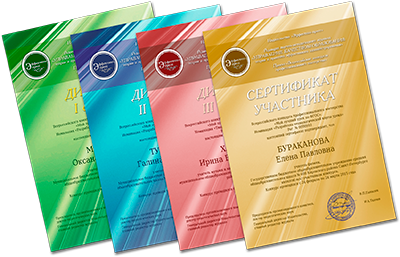 